Business and Organisation CollectionsThe Cadbury Research Library at the University of Birmingham holds over 4 million archives and manuscripts. This A-Z guide list the records we hold from a wide range of organisations. These include missionary societies, Christian and other youth organisations, local authority associations, political organisations and trade associations. Other organisational archives include a number relating to Christian education and training and special education and to British athletics. Business records, mostly relating to the West Midlands and records of publishers and records of publishing presses are also represented.To undertake a more extensive search on our archival holdings, and search our 200,000 strong rare book collection, visit our catalogue webpage.AAdvisory Council on the Treatment of Offenders (ACTO): papers of the sub-committee on after-care and the after-care inquiry, 1961-1963. Finding No: MS725Amalgamated Society of Anchorsmiths, Shackle and Shipping Tackle Makers: records, 1901-1924. Finding No: MS57/B/1Amateur Athletic Association: records 1872-1997. Finding No: ATH/AAAAmphlett Scholarship Trust: records, 1979-83. Finding No: DA3Anatolia College, Greece: papers, 1943-2002. Finding No: MS203/EAssociation of Christian Communities and Networks: records, 1971-2003. Finding No: MS168Association of County Councils: records, 1973-97. Finding No: ACCAssociation of District Councils: records, 1974-87. Finding No: ADCAssociation of Metropolitan Authorities: records, 1974-97. Finding No: AMAAssociation of Municipal Corporations: records, 1899-1974. Finding No AMCAssociation of Special Education: minutes, 1903-63. Finding No: MS181BBaptist Missionary Society: missionary collecting box, mid 20th cent. Finding No: MS832Barnstaple YMCA: minutes, 1949-54. Finding No: YMCABasel Mission: circular letters of missionaries and other records, 1928-72. Finding No: DA4Bellsham Pipe Organs, organ builders: records, 1997-2007. Finding No: BOABevington & Sons of London, organ builders: work book, 1905-31. Finding No: BOABible Churchmen's Missionary Society: records, 1922-90. Finding No: MS47Biblelands [now called Embrace the Middle East]: records, 1854-2014. Finding No: MS203Birkenhead & District Sunday School Union: minutes and other records, 1915-55. Finding No: LCECBirmingham Black Oral History Project: cassettes and transcripts of interviews of black immigrants to Birmingham, 1990-92. Finding No: DA6Birmingham Council of Christian Education: records, 1848-2001. Finding No: LCECBirmingham Ear and Throat Infirmary: minutes, 1844-78. Finding No: MS130Birmingham Institution for the Relief of Deafness see Birmingham Ear and Throat InfirmaryBirmingham Religious Study Circle: minutes, 1913-60. Finding No: MS792Birmingham Repertory Theatre: programmes for performances held between August 1933 and April 1934. Finding No: MS934Birmingham Shakespeare Reading Society: minutes, 1917-19. Finding No: MS825Birmingham Sunday School Union see Birmingham Council of Christian EducationBishop Tugwell Diocesan Fund:
minutes, annual reports and other papers, 1874-1948. Finding No: CMS/ACC343;
financial records, 1905-63. Finding No: CMS/ACC410Blackburn YMCA: records, 1910-2007. Finding No: YMCABlackett & Howden of Newcastle-on-Tyne, organ builders: estimate, order and wage books, 1902-16. Finding No: BOABlock Chainmakers Association: records, 1890-1918. Finding No: MS57/B/2Blockley Silk Mill: records, 1824-38. Finding No: MS84Bombay Guardian newspaper: Notes on the history of the  'Bombay Guardian' newspaper, c 1908-1949. Finding No: MS880; and Scrapbook of letters dating mainly from 1899, the majority addressed to Henry Stanley Newman, proprietor, 1891-1905. Finding No: MS882Brighton and District Sunday School Union: minutes, 1846-1962. Finding No: LCECBristol YMCA: records, 1860-1994. Finding No: YMCABritish Association of American Studies: records, 1959-2016. Also includes papers of Heidi McPherson as BAAS Chair 2007-2010 and Professor Martin Halliwell as BAAS Chair 2010-2013. Finding No: BAASBritish Association of Settlements and Social Action Centres: Finding No: BASBritish Association of Teachers of the Deaf: records, including those of predecessor organisations. Finding No: BATODBritish Book Trade Index: papers relating to its administration, management and finance; and papers and printed materials of related organisations including History of the Book Trade in the North, the Book Trade History Group and the Birmingham Bibliographical Society.  Correspondence between Knott and Isaac. 1983-2007. Finding No: MS803 British Cotton Growing Association: records, 1862-late 20th century. Finding No: BCGABritish Institute of Organ Studies:  Finding No: BOABritish Lessons Council: records, 1908-80. Finding No: NCECBritish Medical Association, Birmingham and Midland Counties Branch: minutes, 1854-73. Finding No: MS129British Medical Association, Birmingham Branch, Pathological and Clinical Section: minutes, 1901-47. Finding No: MS706British Union of Fascists: newspapers, 1933-40. Finding No: MS784Bulgarian Bible School: minutes and other papers, [1870s]-2004. Finding No: MS203/CBury YMCA: minute book 8 February 1927-3 August 1933. Finding No: YMCA Section D 234CCadbury Brothers Limited: papers mainly relating to the cocoa trade in West Africa, 1884-1970. Finding No: CADBURYCadell and Davies, booksellers and publishers: correspondence, 1776-1887. Finding No: CDCambridge Church Missionary Society and Ely Archdeaconry and Cambridge Church Missionary Association: financial accounts, 1893-1939. Finding No: CMS/ACC381Cannock Chase Colliery Co: records, 1859-1929. Finding No: MS35Cannock Chase Colliery and Wolverhampton Railway Co: records, 1852-1946. Finding No: MS36Cape Coast Council of Merchants: transcripts of minutes, 1829-44. Finding No: MS679Carey Hall United Missionary Training College for Women, Selly Oak: records, 1911-66. Finding No: CHCast Iron Hollow Ware Manufacturers' Association: minutes, 1872-1926. Finding No: MS53Central Literature Committee for Moslems: records, 1932-42. Finding No: DA7Central YMCA: records, 1848-1980s. Finding No: CYMCAChainmakers' and Strikers' Association: records, including those of associated and superseded chain trade associations 1857-1983. Finding No: MS57Chainmakers Providential Association: minutes, 1890-1893. Finding No: MS57/B/3Chance and Homer, of Birmingham, hardware factors: stock books, 1771-1880. Finding No: MS67/1Chance Brothers and Co of Smethwick, glassmakers: accounts, 1838-75. Finding No: MS67/3Chance, William and George of Birmingham, exporters: ledger, 1815-24. Finding No: MS67/2Chelmsford and District CMS Association: minutes, 1956-75. Finding No: CMS/ACC483Christian Education Movement: records, 1965-2002. Finding No: CEMChristian Frontier Council: minutes, 1951-75. Finding No: DA8Church Missionary Society (now Church Mission Society): records arising from the work of the administrative departments at the Society's headquarters in the UK including extensive correspondence with its overseas missions, predominantly dated 1799-1959. Finding No: CMSOver the years CMS absorbed three other missionary societies, and their archives are also held as part of the CMS collection - see under Church of England Zenana Missionary Society, Society for Promoting Female Education in China, India and the Far East, and Loochoo Naval Mission. Church Missionary Society, Lay Workers' Union for London: committee minutes, 1911-22 and other records 1911-66. Finding No: CMS/ACC346Church Missionary Society, St Michael's Children's Home and School, Limpsfield, Surrey: 'Home Notes', a monthly newsletter, 1906-14; Church Missionaries' Children's Home Old Members' Magazine, 1909-32. Finding No: CMS/ACC922Church Missionary Society, Southampton Auxiliary Committee: records, 1943-90. Finding No: CMS/ACC593Church Missionary Society, Warwick Archdeaconry Association: minutes, 1915-74. Finding No: CMS/ACC358Church Missionary Union for Mid-Kent: records, 1885-1972. Finding No: CMS/ACC598Church of England Scripture Readers' Association: minutes, 1844-47. Finding No: CPASChurch of England Scripture Readers' Friendly Society: minutes, 1872-84. Finding No: CPASChurch of England Zenana Missionary Society: records, 1846-1968. Finding No: CEZChurch of England Zenana Missionary Society, Doncaster Branch: minutes, 1941-74. Finding No: CMS/ACC387Church of Sweden Mission: copy minutes, 1973-84. Finding No: DA9Church Pastoral Aid Society: records, including records of auxiliaries and of the Church Pastoral Aid Society Trust, 1836-1990s. Finding No: CPASCollege of Teachers of the Deaf and Dumb see British Association of Teachers of the DeafCounty Accountants Society see Society of County TreasurersCounty Councils Association: records, 1891-1974. Finding No: CCACousans & Co of Lincoln, organ builders: account books, 1917-1975. Finding No: BOACrosslinks see Bible Churchmen's Missionary SocietyDA. E. Davies Ltd of West Drayton, Middlesex, organ builder: records, 20th cent. Finding No: BOADerby and Derbyshire Church Missionary Association: records, 1819-21. Finding No: CMS/ACC260Discovery Foundation for Christian Work among Nurses and Associated Professions: records, 1967-93. Finding No: DA32Droitwich Cottage Hospital: minutes 1877-98. Finding No: MS719 Durham University CMS Fellowship: minutes, 1955-81. Finding No: CMS/ACC507EEast Herts Sunday School Union: minutes, 1880-1965. Finding No: LCECEbenezer Sabbath School, Coleshill: minutes, 1835-45. Finding No: MS177Eclectic Society of London: records, 1798-1814. Finding No: CMS/ACC11Edgbaston Steam Laundry: inventory and valuation of machinery and plant, 1900-1910. Finding No: MS932Embrace the Middle East: These papers primarily comprise the records of Embrace the Middle East, previously the Turkish Missions Aid Society, the Bible Lands Society and then BibleLands. Embrace the Middle East is a non-governmental ecumenical charity supporting humanitarian projects primarily, but not exclusively, in Turkey, Syria, Egypt, the Balkans, Lebanon, Palestine, Bulgaria and Cyprus.Finding No: MS203English Cross-Country Union: records, 1911-1989. Finding No: ATH/ECCUEnfield and District Sunday School Union see Lea Valley Christian Education FellowshipEnglish Association, Birmingham Branch: minutes, 1913-43. Finding No: MS397Evesham Friendly Literary Society: circulating magazine, 1842-46. Finding No: MS594FFemale Education Society see Society for Promoting Female Education in China, India and the Far East:Four Homes of Mercy, Palestine: papers, 1960s-2002. Finding No: MS203/DFriends of the Church in China: Various papers, including correspondence relating to the inception of the Friends of the Church in China, its charitable status and other general correspondence. Finding No: DA14Fulham YMCA: Minutes 1879-81.  Finding No: YMCA/ACC28GGerman YMCA in London: published history to celebrate 150th anniversary. Finding No: YMCA/ACC40Gloucester Deaneries CMS Association: minutes and official correspondence, 1955-82. Finding No: CMS/ACC568Grant, Degens & Bradbeer of Northampton, organ builders: drawings, contract files and other papers, 1960-81. Finding No: BOAGray & Davison of London, organ builders: order books, shop books, ledgers, accounts, wage book, tuning registers, metal shop book, wood pipes book, 1821-1945. Finding No: BOAGriffen & Stroud of Bath, organ builders: order book, summary day book, enquiry book, diary of proprietor 1913-1945; miscellaneous  correspondence and family papers, c 1903-2015. Finding No: BOAHHalifax and District Church Missionary Association: financial accounts, 1879-1966. Finding No: CMS/ACC379Halifax YMCA Amateur Operatic and Pantomime Society: programmes of shows, 1967-1976. Finding No: YMCA/ACC46Hardman, John & Co of Birmingham, stained glass manufacturers: drawings, photographs and prints, 19th century-1980. Finding No: MS785Harrison & Co of Worcester, organ builders: shop books and correspondence, 1886-1950. Finding No: BOAHausa Band: records, 1928-85. Finding No: CMS/ACC581Havering CMS Association: records, 1964-79. Finding No: CMS/ACC488Hayloft Press: examples of printing, 1980s-90s. Finding No: MS180 Hereford YMCA: records, 1868-1934. Finding No: YMCAHerefordshire District Review: papers relating to the review of districts in Herefordshire, 1960-66.  Finding No: MS219Hill, William & Son of London, organ builders: letter books, Elliot & Hill partnership accounts, shop books, drawings, 1829-1916. Finding No: BOAHill, Norman & Beard of London and Lewes, organ builders: minutes, estimate books, draft specifications, order books, contracts, drawings, 1916-1973. Finding No: BOAH. M. Inspectors of Factories: registers relating to the Midlands, 1923-61. Finding No: MS101Hope-Jones & Co of Norwich, organ builders: estimate and order books, 1889-1901. Finding No: BOAHubble, H. D. (fl early 20th cent): illustrated specification notebooks, compiled c 1918. Finding No: BOAIndian Church Aid Association see South Asian Church Aid AssociationIngram & Co of Hereford, organ builders: letter book, 1920s. Finding No: BOAInitiatives for Deaf Education in the Third World: records, 1985-2001. Finding No: MS70Institute of Rural Life at Home and Overseas: records, 1949-83. Finding No: DA22International Bible Reading Association: records, 1886-mid 20th century Finding No: NCECIpswich YMCA: records, 1893-1960. Finding No: YMCAJJardine & Co of Manchester, organ builders: order books, accounts, contracts, drawings, apprenticeship indenture and other legal and business papers, 1845-1976. Finding No: BOAJohn Feeney Charitable Trust: scores of works by composers commissioned by the Trust and first performed by the City of Birmingham Symphony Orchestra, 1955-97. Finding No: FCSJosiah Mason Orphanage, Erdington: architects' plans, 1860. Finding No: MS648Julian Meetings: financial records; printed materials including newsletters, pamphlets and promotional literature; and prayer leaflets issued under The Julian Meetings Postal Group scheme, 1973-2016. Finding No: MS903KKendal YMCA: records, 1950s-60s. Finding No: YMCAKinver Grammar School: accounts 1774-1880. Finding No: MS612Korean Mission: records, 1900-87. Finding No: DA24LLaycock and Bannister of Yorkshire, organ builders: account book, 1909-1916. Finding No: BOALea Valley Christian Education Fellowship: minutes and other records, 1844-2004. Finding No: LCECLeeds Central YMCA: winter syllabus for 1936/1937. Finding No: YMCA Section C (AccNo: 2012/77)Leicester, City of, YMCA: handbook for 1950/1951. Finding No: YMCA Section C (AccNo: 2012/77)Leicester Medical Missions Committee (known as Leicester Medical Association): minutes and financial records, 1951-83. Finding No: CMS/ACC509Lewis, Thomas C. & Co of London, organ builders: microfilm copies of order book, shop books, accounts, letter books, opus list, specifications, 1865-1919. Finding No: BOALiddiatt & Sons of Leonard Stanley (Glos), organ builders: account books, 1919-1940. Finding No: BOALiverpool YMCA: Compilation volumes of Liverpool YMCA annual reports 1897-1904 and monthly journal October 1888-September 1889. Finding No: YMCA/ACC54London Clerical Education Aid Society: records, 1876-1985. Finding No: CPASLondon College of Divinity see St John's College of Divinity, NottinghamLoochoo Naval Mission: records, 1831-1857. Finding No: LLovell Society: minutes, financial records, annual reports, publications and other papers, 1904-2003. Finding No: MS203/BLowestoft & District YMCA: minutes, 1971-79. Finding No: YMCAMMacclesfield YMCA: minutes, 1923-42. Finding No: YMCAMalvern and District Church Missionary Association: minutes, 1911-25. Finding No: CMS/ACC373Mandeville Press: publications and correspondence, 1970s. Finding No: MPMid Africa Ministry: records, 1914-95. Finding No: MAMMidland Association of Mountaineers: records, 1922-2000. Finding No: MAOMMidland Counties Amateur Athletics Association: records, 1900-1991. Finding No: ATH/MCAAAMidland Counties Cross-Country Association: papers, 1898-1985. Finding No: ATH/MCCCAMidland Counties Women’s Amateur Athletic Association: records, 1949-[1980s]. Finding No: ATH/MCWAAAMidland Masters Athletic Club: Finding No: ATH/Z/5/97Midlands Mathematical Experiment: correspondence and papers, 1962-66. Finding No: MS218Midland Union of Conservative Associations: correspondence of officers, 1888-1944. Finding No: MUCAMissionary Leaves Association: records, 1871-1920. Finding No: MLAMonumental Brass Society: records, minutes, publications and other records, 1887-2015; collections of rubbings of brasses in the UK and elsewhere and associated papers, late 19th-20th century Finding No: MBSNNational Association of Girls Clubs and Mixed Clubs see UK YouthNational Association of Teachers of the Deaf see British Association of Teachers of the DeafNational Association of Youth Clubs see UK YouthNational Christian Education Council: records, 1810-1999. Finding No: NCECNational College of Teachers of the Deaf see British Association of Teachers of the DeafNational Council of Girls' Clubs see UK YouthNational Organisation of Girls Clubs see UK YouthNational Sunday School Union see National Christian Education CouncilNew Shakespeare Company: records, 1937-2013. Finding No: DSH1Nicholson & Co Ltd, organ builders: correspondence, 1928-1939. Finding No: BOANorman & Beard of Norwich, organ builders: order books, drawings, pipe scale books, 19th-20th cent. Finding No: BOANorris & Sons, solicitors of Liverpool: papers principally relating to the title to Matacong Island, West Africa, 1825-1901. Finding No: MINorth Liverpool YMCA: minutes, 1888-1936. Finding No: YMCANorth London Auxiliary Sunday School Union: minutes and annual reports, 1845-1923. Finding No: LCECNorthampton YMCA Rambling and Cycling Clubs: log book of activities and printed materials relating to local associations, 1878-1913. Finding No: YMCA/ACC48Northern Counties Women’s Amateur Athletic Association: records, 1933-1989. Finding No: ATH/NCWAAANorthern Cross-Country Association: records, 1906-1983. Finding No: ATH/NCCANorthern Women’s Track and Field League: records, 1982-1983. Finding No: ATH/NWTFLNoterman & Co of London, organ builders: records, 1970-75. Finding No: BOANurses' Christian Movement: records, 1905-67. Finding No: DA31Nurses' Missionary League see Nurses Christian MovementNurses' Missionary Union see Nurses Christian MovementOOsmond & Co of Taunton (formerly J. E. Minns & Co), organ builders: accounts, 1890-1934. Finding No: BOAOxford YMCA: YMCAPPaignton YMCA: minutes, 1946-70. Finding No: YMCAPendlebury Organ Co of Leigh (Lancs), organ builders: register of organs built, 1899-1993. Finding No: BOAPenrith YMCA: minutes, 1889-1964. Finding No: YMCAPinder House, Skipton: photographs, cuttings and ephemera relating to Pinder House events and holidays, 1995-2013. Finding No: YMCA/ACC59Pipecraft of Norfolk, organ pipe makers: pipe scale charts, 1967. Finding No: BOARRenaissance Theatre Company: records, 1986-92. Finding No: DSH2Rochdale YMCA: minutes, 1942-52. Finding No: YMCARotherham and District Sunday School Union: records, 1946-63. Finding No: LCECRoyal Institute of Public Administration: records, 1923-83. Finding No: RIPARural District Councils Association: records, 1895-1974. Finding No: RDCASSt Albans YMCA: printed leaflets, 1916. Finding No YMCA/ACC42St Andrew's College, Selly Oak: records, 1948-66. Finding No: SACSt Andrew's Hall Missionary College, Selly Oak: records, 1966-2000. Finding No: SAHSt John's College of Divinity, Nottingham: records, including those of its predecessor, the London College of Divinity. Finding No: SJC Sanders, Benjamin Hadley, of Bromsgrove, Worcestershire, solicitors: day book, 1890-94. Finding No: MS13Salisbury and Dorset (including Wiltshire) CMS Association: newsletters, promotional material and other records, 1918-72. Finding No: CMS/ACC463Save the Children Fund: minutes, publications, records of its administration and officers including Director General, Finance Department, Publicity Department Overseas Relief and Welfare Department, Commonwealth and Foreign Department and Home Welfare Department; papers relating to its overseas programmes; papers of Eglantyne Jebb as its Honorary Secretary and some personal papers of fieldworkers,1915-2006. Finding No: SCFSceptre Press: publications of the press, 1969-74. Finding No: SCEPSchool of Night Theatre Troop: DVDs of performances, promotional posters and fliers, [c 2005-2014]. Finding No: DSH30Sherborne Association: papers of and relating to Veronica Sherborne and to the Sherborne Movement Programme, 1950s-90s. Finding No: MS48Slade Baker, solicitors of Bewdley, Worcestershire: business correspondence, 1785-1842. Finding No: SBSlaithwaite & District YMCA: minutes, 1934-38. Finding No: YMCASmallwood, John and Daniel, rulemakers of Birmingham: wages books, 1884-99. Finding No: MS49Smethurst, C. of Manchester, organ builders: correspondence, late 20th cent. Finding No: BOASociety of Clerks of the Peace of the Counties and of Clerks of County Councils: 1893-73. Finding No: SCPSociety of Clerks of Urban District Councils: official journal, 1924-37. Finding No: SCUDCSociety of County Treasurers: records, 1937-1980. Finding No: SCTSociety for Promoting Female Education in China, India and the Far East: records, 1834-99. Finding No: FESSociety for the Relief of Poor Pious Clergyman: records, 1811-1969. Finding No: CPASSociety of Missionaries of Africa: photographs relating to missionary work undertaken by the society [also known as ‘The White Fathers’], [20th century]. Finding No: MS898Society of Town Clerks: records, 1948-99. Finding No: STCSouth Africa General Mission: missionary collecting box, mid 20th cent. Finding No: MS832South Asian Church Aid Association: records, 1880-1980s. Finding No: DA39South Oxfordshire Hunt: albums of the master of the hounds, 1902-07. Finding No: MS50South London Auxiliary Sunday School Union: minutes and annual reports, 1855-1912. Finding No: LCECSouthend and District CMS Association: records, 1949-73. Finding No: CMS/ACC553Southend-on-Sea and District Sunday School Union: minutes, 1911-34. Finding No: LCECSouthern Counties Amateur Athletic Association: records, 1946-1991. Finding No: ATH/SCAAASouthern Counties Cross-Country Association: records, 1911-1990. Finding No: ATH/SCCCASowerby Bridge YMCA: minutes, 1959-67. Finding No: YMCASpalding Sunday School Union: minutes, 1928-65. Finding No: LCECSports Council: records, [1940s]-2001. Finding No: ATH/SCStudent Christian Movement: records, 1892-1970. Finding No: SCMSudan United Mission: missionary collecting box, mid 20th cent. Finding No: MS832Sudbury YMCA: minutes, 1936-50. Finding No: YMCASurvey Applications Trust: records, 1957-82. Finding No: DA41Swindon YMCA: minutes, 1941-46. Finding No: YMCASydenham College, Birmingham: minutes, 1851-66. Finding No: MS128TToc H: records 1923-2017. Finding No: TocHTurkish Missions Aid Society see BiblelandsUUganda Ladies  Working Party: minute books, 1926-72. Finding No: CMS/ACC345UK Youth:  Records of UK Youth (formerly National Organisation of Girls Clubs, National Council of Girls' Clubs, National Association of Girls' Clubs, National Association of Girls Clubs and Mixed Clubs, National Association of Mixed Clubs and Girls Clubs, National Association of Youth Clubs, and Youth Clubs UK). Finding No: MS227Union Movement:
publications, 1948-73. Finding No: MS196;
papers of National Secretary, 1960-79. Finding No: MS124United Mission to Nepal: minutes, 1954-2004. Finding No: DA45Urban District Councils Association: records, 1891-1974. Finding No: UDCAVVoluntary Mission Agency: records, 1970s-80s. Finding No: DA47WWadsworth & Co, organ builders: shop books, accounts, 1861-1946. Finding No: BOAWalker, Joseph William & Sons, organ builders: records, 1848-c 1979.  Finding No: BOA Warwickshire Justice of the Peace: copy instructions for mustering troops in Warwickshire and a formulary of legal precepts, 1573-1594. Finding No: MS627Weoley Hill United Reformed Church: records, 1918-2013. Finding No: DA48Wells YMCA: records, 1909-13. Finding No: YMCAWessex Road Club: records, 1924-30. Finding No: MS17West London Auxiliary Sunday School Union: minutes and other records, 1814-1958. Finding No: LCECWest Midland Group on Post-War Reconstruction and Planning: papers 1921-56. Finding No: WMGWest Midlands Liberal Federation: minutes and other records, 1894. Finding No: WMLFWheadon, John and Co, dyers of Chard, Somerset: records, 1787-1807. Finding No: MS58Willis & Co of London, organ builders: order books, correspondence, accounts and glass slides, 1875-1933. Finding No: BOAWomen’s Amateur Athletic Association: records, 1932-1989. Finding No: ATH/WAAAYYates, Roger, organ builder: drawings, mid-late 20th century. Finding No: BOAYork YMCA: minutes, 1904-38. Finding No: YMCAYorkshire Mineworkers Association: minutes 1881-1930. Finding No: MS506Young Men's Christian Association: minutes and other records of the National Council of YMCAs, subsequently YMCA England, and including records of local associations and district unions, YMCA Women's Auxiliary and the Association of YMCA Secretaries, and publications of the World Alliance, c 1840-2008. Finding No: YMCAYouth Hostels Association: records of the Youth Hostels Association (England and Wales), 1900-2011. Finding No: YHA Youths’ Eclectic Association: printed materials including ‘Annual Soiree’ booklets and syllabuses, 1908-1930. Finding No: MS900ZZambesi Mission: records, 1892-2008. Finding No: ZM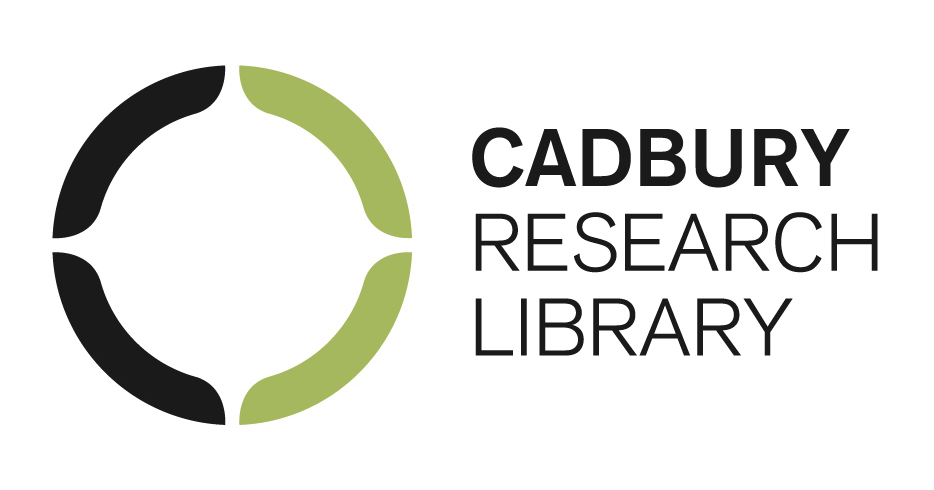 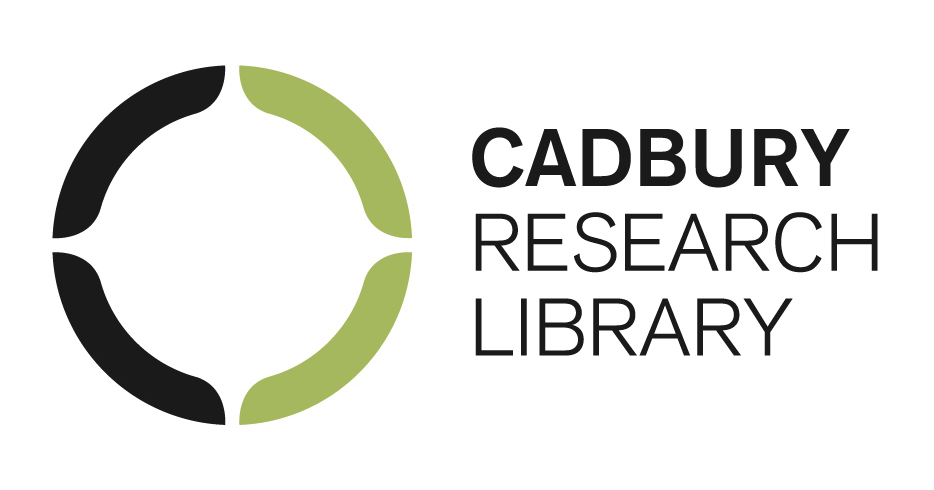 